Об утверждении муниципальной программы «Благоустройство общественных и дворовых территорий сельского поселения Лесной сельсовет муниципального района Чишминский район Республики Башкортостан» на 2019-2024 годы
	В целях содействия решению вопросов местного значения, вовлечения населения в процессы местного самоуправления, создания благоприятных условий проживания граждан, повышения качества реформирования жилищно-коммунального хозяйства, благоустройства дворовых и общественных территорий сельского поселения Лесной сельсовет муниципального района Чишминский район Республики Башкортостан, администрация сельского поселения Лесной сельсовет муниципального района Чишминский район Республики Башкортостан ПОСТАНОВЛЯЕТ:          1. Утвердить муниципальную программу «Благоустройство общественных и дворовых территорий сельского  поселения Лесной сельсовет муниципального района Чишминский район Республики Башкортостан» на 2019-2024 годы согласно приложению.          2. Контроль за исполнением настоящего постановления оставляю за собой.Глава сельского поселенияЛесной сельсовет                                                        	              Р.С. Кульбаев                                        УТВЕРЖДЕНА постановлением администрации сельского поселения Лесной совет муниципального района Чишминский район                                                                         Республики Башкортостан                                                                          от «29»  марта 2019г. № 35Муниципальная программа«Благоустройство общественных и дворовых территорий сельского поселения Лесной сельсовет муниципального района Чишминский районРеспублики Башкортостан»на 2019-2024 годыс. Алкино-2 - 2019 годПаспорт муниципальной программы «Благоустройство общественных и дворовых территорий сельского поселения Лесной сельсовет муниципального района Чишминский район Республики Башкортостан» на 2019-2024 годы1.  Характеристика текущего состояния сферы благоустройства в сельском поселении Лесной сельсовет муниципального района Чишминский районОдним из приоритетных направлений развития муниципального образования является повышение уровня благоустройства, создание безопасных и комфортных условий для проживания жителей муниципального образования.Статус современного муниципального образования во многом определяет уровень внешнего благоустройства и развитая инженерная инфраструктура.  Большинство жилых домов введено в эксплуатацию в 1960 - 1980 годах прошлого столетия и внутриквартальные дороги и проезды, расположенные в жилой застройке, не соответствует технологическим и эксплуатационным требованиям. Благоустройство территории муниципального образования представляет собой комплекс мероприятий, направленных на создание благоприятных, здоровых и культурных условий жизни, трудовой деятельности и досуга населения в границах населенных пунктах. Необходимость благоустройства территорий, продиктована на сегодняшний день необходимостью обеспечения проживания людей в более комфортных условиях при постоянно растущем благосостоянии населения.В существующем жилищном фонде на территории муниципального образования объекты благоустройства дворов за многолетний период эксплуатации пришли в ветхое состояние, и не отвечают современным требованиям, обусловленным нормами Градостроительного и Жилищного кодексов Российской Федерации.Кроме того, результаты обследований дворовых территорий показали, что пришло в негодность асфальтобетонное покрытие внутри дворовых проездов и тротуаров. В большинстве дворов отсутствует необходимый набор малых архитектурных форм (далее МАФ) и обустроенные детские площадки.  Отсутствуют специально оборудованные стоянки для автомобилей, что приводит к их хаотичной парковке, в некоторых случаях даже на зеленой зоне.Архитектурно-художественной и эстетической ролью являются наиболее ценные здания, сооружения, памятники, площади и парки. В муниципальном образовании на сегодняшний день общественные территории потеряли эстетический вид и нуждаются в ремонте. Тротуарная часть пришла в негодность, в большинстве отсутствует  необходимый набор МАФ.           Реализация Программы позволит создать на дворовых территориях многоквартирных домов условия, благоприятно влияющие на психологическое состояние человека, повысить комфортность проживания жителей, обеспечить более эффективную эксплуатацию жилых домов, сформировать активную гражданскую позицию населения посредством его участия в благоустройстве внутридворовых территорий, повысить уровень и качество жизни.Благоустройство дворовых территорий и общественных территорий муниципального образования позволит поддержать их в удовлетворительном состоянии, повысить уровень благоустройства, выполнить архитектурно-планировочную организацию территорий, обеспечить здоровые условия отдыха и жизни жителей. При реализации муниципальной программы возможно возникновение следующих рисков, которые могут препятствовать достижению планируемых результатов: - риски, связанные с изменением бюджетного законодательства; - финансовые риски: финансирование муниципальной программы не в полном объеме в связи с недостаточным объемом финансирования из федерального и республиканского бюджетов. В таком случае муниципальная программа подлежит корректировке.Одним из приоритетов реализации программы является обеспечение надлежащего технического и санитарно-гигиенического состояния дворовых территорий многоквартирных домов и мест массового пребывания населения, создание комфортной территории для жизнедеятельности населения.2. Основные цели и задачи программыПри разработке мероприятий Программы сформированы и определены основные цели:1. Комплексное благоустройство дворовых сельского поселения с учетом обеспечения физической, пространственной и информационной доступности для инвалидов и других маломобильных групп населения. Под дворовыми территориями МКД понимается совокупность территорий, прилегающих к МКД, с расположенными на них объектами, предназначенными для обслуживания и эксплуатации таких домов, и элементами благоустройства эти территорий, в том числе парковками (парковочными местами), тротуарами и автомобильными дорогами, образующими проезды к территориям, прилегающим к МКД.2. Мероприятия по благоустройству общественных территорий сельского поселения, в том числе территорий  соответствующего функционального назначения (площадей, набережных, улиц, пешеходных зон, скверов, парков, иных территорий).Задачи Программы:1. повышение комфортности условий проживания граждан;2. благоустройство территорий.3. Срок реализации настоящей ПрограммыРеализация программы предусмотрена в 2019-2024 году.4. Перечень целевых индикаторов (показателей) ПрограммыДля оценки достижений целей и выполнения  задач Программы предлагаются следующие индикаторы:- количество реализованных проектов по комплексному благоустройству дворовых территорий сельского поселения «Башкирские дворики»;- доля реализованных комплексных проектов благоустройства общественных территорий в общем количестве реализованных в течение планового года проектов благоустройства общественных территорий;- доля освещенных частей улиц, проездов, набережных в общей протяженности улиц, проездов, набережных в населенных пунктах;- доля мест массового отдыха населения (парков) нуждающихся в благоустройстве, в общем количестве мест массового отдыха населения (парков).          Сведения о показателях (индикаторах) Программы представлены в приложении № 1 к Программе.5. Финансовое обеспечение ПрограммыРасходы на реализацию муниципальной программы предусматриваются за счет федерального, республиканского и местного бюджетов, а также средств собственников помещений в многоквартирных домах. Финансовое обеспечение реализации Программы за счет источников ее финансирования по годам в разрезе программных мероприятий представлено в Приложении № 2 к настоящей Программе и может быть скорректировано по мере необходимости.Финансовые средства из федерального и республиканского бюджетов, поступившие в рамках данной программы в Администрацию муниципального района Чишминский район республики Башкортостан направляются для реализации указанных мероприятий в виде межбюджетных трансферов в администрации поселений муниципального района Чишминский район. Распределение объемов по поселениям будет указано после соответствующего распоряжения Администрации муниципального района.6. Мероприятия Программы             Основу Программы составляют мероприятия по благоустройству дворовых территорий многоквартирных домов и мест массового пребывания населения в населенных пунктах сельского поселения.Адресный перечень многоквартирных домов, дворовые территории которые подлежат благоустройству и перечень общественных территорий, планируемых к благоустройству формируются Администрациями поселений муниципального района в состав которых входят вышеуказанные населенные пункты.Адресный перечень многоквартирных домов, дворовые  территории которых подлежат благоустройству и перечень общественных территорий планируемых к благоустройству, указаны в Приложении № 3 к настоящей Программе, а так же в соответствующих Программах поселений муниципального района.7. Механизм реализации ПрограммыРеализация Программы будет обеспечена в соответствии с планом ее реализации (Приложение №2 к Программе), который включает основные мероприятия, направленные на достижение целей и решение задач Программы. Распределение и направление финансовых средств, поступивших из федерального и республиканского бюджетов в поселения муниципального района осуществляет Администрация муниципального района Чишминский район Республики Башкортостан.Исполнителями Программы являются администрация сельского  поселения Лесной сельсовет муниципального района Чишминский район РБ.Исполнитель осуществляет: - прием заявок на участие в отборе дворовых территорий МКД и общественных территорий для включения их в адресные перечни;- представляет заявки Общественной комиссии, созданной постановлением администрации сельского поселения Лесной сельсовет муниципального района Чишминский район РБ;- проводит отбор представленных заявок с целью формирования адресных перечней дворовых территорий МКД и общественных территорий;- разработку сметной документации.Перечни дворовых территорий МКД и общественных территорий утверждаются в рамках программ сельского поселения, после проведения их отбора в соответствии с порядком, утвержденным постановлением администрации сельского поселения Лесной сельсовет муниципального района Чишминский район Республики Башкортостан.Исполнитель мероприятий Программы несет ответственность за качественное и своевременное их выполнение, целевое и рациональное использование средств, предусмотренных Программой, своевременное информирование о реализации Программы.Исполнитель организует выполнение программных мероприятий путем заключения соответствующих муниципальных контрактов с подрядными организациями, и осуществляют контроль за надлежащим исполнением подрядчиками обязательств по муниципальным контрактам. Отбор подрядных организаций осуществляется в порядке, установленном Федеральным законом от 05.04.2013 года № 44-ФЗ «О контрактной системе в сфере закупок товаров, работ, услуг для обеспечения государственных и муниципальных нужд». Муниципальная программа подлежит актуализации исходя из фактического финансирования и результатов инвентаризации.8. Ожидаемый социально-экономический эффект и оценка эффективности реализации  ПрограммыОжидаемый социально-экономический эффект:Прогнозируемые конечные результаты реализации Программы предусматривают повышение уровня благоустройства муниципального образования, улучшение санитарного содержания территорий.В результате реализации Программы ожидается создание условий, обеспечивающих комфортные условия для работы и отдыха населения на территории муниципального образования. Будет скоординирована деятельность предприятий, обеспечивающих благоустройство населенных пунктов и предприятий, имеющих на балансе инженерные сети, что позволит исключить случаи раскопки инженерных сетей на вновь отремонтированных объектах благоустройства и восстановление благоустройства после проведения земляных работ.Эффективность программы оценивается по следующим показателям:- количество реализованных проектов по комплексному благоустройству дворовых территорий сельского поселения «Башкирские дворики»;- доля реализованных комплексных проектов благоустройства общественных территорий в общем количестве реализованных в течение планового года проектов благоустройства общественных территорий;- доля освещенных частей улиц, проездов, набережных в общей протяженности улиц, проездов, набережных в населенных пунктах;- доля мест массового отдыха населения (парков) нуждающихся в благоустройстве, в общем количестве мест массового отдыха населения (парков).Приложение № 1к муниципальной программе«Благоустройство общественных территорий сельского поселения Лесной сельсовет муниципального района Чишминский районРеспублики Башкортостан»на 2019-2024 годыС В Е Д Е Н И Яо показателях (индикаторах) муниципальной программы «Формирование современной городской среды сельского поселения Лесной сельсовет муниципального района Чишминский район Республики Башкортостан» на 2019-2024 годыПриложение № 2к муниципальной программе                                               «Благоустройство общественных территорий                                                  сельского поселения Лесной сельсовет                            муниципального района Чишминский районРеспублики Башкортостан»                                                  на 2019-2024 годыПлан реализации муниципальной программы «Благоустройство общественных и дворовых территорий сельского поселения Лесной сельсовет муниципального района Чишминский район Республики Башкортостан»на 2019-2024 годы*                                                                   *Финансовые средства из федерального и республиканского бюджетов, поступившие в рамках данной Программы в Администрацию муниципального района Чишминский район, направляются для реализации указанных мероприятий в виде межбюджетных трансфертов в администрацию сельского поселения Лесной сельсовет муниципального района Чишминский район в размерах в соответствии с программами благоустройства общественных и дворовых территорий. Средства собственников поступают в бюджет сельского поселения через управляющую компанию .Объемы бюджетного финансирования ежегодно уточняются в установленном порядке в процессе исполнения бюджета и при формировании бюджета муниципального района на очередной финансовый год и плановый период. Распределение объемов по поселениям района будет указано после принятия соответствующего распоряжения Администрации муниципального района.										                          Приложение № 3к муниципальной программе                                               «Благоустройство общественных территорий                                                 сельского поселения Лесной сельсовет                           муниципального района Чишминский район                                                 Республики Башкортостан»                                                 на 2019-2024 годыАдресный перечень дворовых и общественных территорий, подлежащих благоустройству в рамках муниципальной программы «Благоустройство общественных и дворовых территорий муниципального района Чишминский район Республики Башкортостан» на 2019-2024 годы    баш[ортостан Республика]ымуниципаль районыНШишм^ районылесной  ауыл СОВЕТЫ ауыл бил^м^]е  БАШЛЫЫ  баш[ортостан Республика]ымуниципаль районыНШишм^ районылесной  ауыл СОВЕТЫ ауыл бил^м^]е  БАШЛЫЫ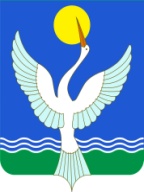 администрациясельского поселения лесной сельсоветмуниципального районачИШМИНСКИЙ РАЙОНРеспублики Башкортостанадминистрациясельского поселения лесной сельсоветмуниципального районачИШМИНСКИЙ РАЙОНРеспублики Башкортостанадминистрациясельского поселения лесной сельсоветмуниципального районачИШМИНСКИЙ РАЙОНРеспублики Башкортостан[арар29 март 2019 й.          № 35          № 35          № 35ПОСТАНОВЛЕНИЕ29 марта 2019 г.Наименование муниципальной программыМуниципальная Программа «Благоустройство общественных и дворовых территорий сельского поселения Лесной сельсовет муниципального района Чишминский район Республики Башкортостан» на 2019-2024 годыОснование для разработки муниципальной ПрограммыФедеральный Закон от 06.10.2003 года №131-ФЗ «Об общих принципах организации местного самоуправления в Российской Федерации», постановление Правительства Республики Башкортостан от 13.02.2019 года №69 «О реализации проектов по комплексному благоустройству дворовых территорий муниципальных образований Республики Башкортостан «Башкирские дворики», постановление Правительства Республики Башкортостан от 30.08.2017 г. № 401 «Об утверждении государственной программы «Формирование современной городской среды в Республике Башкортостан»Порядки предоставления иных межбюджетных трансферов из бюджета сельского поселения Лесной сельсовет муниципального района Чишминский район Республики Башкортостан на реализацию проектов по комплексному благоустройству дворовых территорий городских и сельских поселений муниципального района Чишминский район Республики Башкортостан «Башкирские дворики» и на поддержку муниципальных программ формирования современной городской среды.ЗаказчикмуниципальнойПрограммыАдминистрация сельского поселения Лесной сельсовет муниципального района Чишминский район Республики БашкортостанОтветственные исполнители и участники ПрограммыОтветственные исполнители:Администрация сельского поселения Лесной сельсовет муниципального района Чишминский район Республики Башкортостан;Участники: Граждане, их объединения; заинтересованные лица; общественные организации; подрядные организации.Цели и задачиПрограммы - комплексное благоустройство дворовых территорий сельского поселения Лесной сельсовет муниципального района Чишминский район с учетом обеспечения физической, пространственной и информационной доступности для инвалидов и других маломобильных групп поселения;- мероприятия по благоустройству общественных территорий сельского поселения Лесной сельсовет муниципального района Чишминский район, в том числе территорий соответствующего функционального назначения (площадей, набережных улиц, пешеходных зон, скверов, парков, иных территорий); - повышение качеств современной городской среды;- повышение комфортности условий проживания граждан;- благоустройство территорий.Целевые индикаторы (показатели) Программы- количество реализованных проектов по комплексному благоустройству дворовых  территорий сельского поселения Лесной сельсовет муниципального района Чишминский район;-доля реализованных комплексных проектов благоустройства общественных территорий в общем количестве реализованных в течение планового года проектов благоустройства общественных территорий;- доля освещенных частей улиц, проездов, набережных в общей протяженности улиц, проездов, набережных в населенных пунктах;- доля мест массового отдыха населения (парков) нуждающихся в благоустройстве, в общем количестве мест массового отдыха населения (парков).Срок реализации Программы  201-2024 годыОбъемы и источники финансированияПрограммыФинансирование Программы* будет осуществляться по следующим источникам финансирования (суммы указаны в тыс.руб.):1.Комплексное благоустройство дворовых территорий  2. Благоустройство общественных территорий *Финансовые средства из федерального, республиканского и местного бюджетов, поступившие в рамках данной Программы в Администрацию сельского поселения Лесной сельсовет муниципального района Чишминский район, направляются для реализации указанных мероприятий в виде межбюджетных трансферов  в размерах в соответствии с программами благоустройства общественных и дворовых территорий поселения. Средства собственников поступают в бюджет поселения через управляющую компанию.Объемы бюджетного финансирования ежегодно уточняются в установленном порядке в процессе исполнения бюджета и при формировании бюджета  муниципального района на финансовый год и плановый период. Распределение объемов по поселениям района будет указано после принятия соответствующего распоряжения Администрации муниципального района.Ожидаемые результаты реализации Программы- увеличение количества реализованных проектов по комплексному благоустройству дворовых территорий сельского поселения Лесной сельсовет муниципального района Чишминский район «Башкирские дворики»;- увеличение доли реализованных комплексных проектов благоустройства общественных территорий в общем количестве реализованных в течение планового года проектов благоустройства общественных территорий;- увеличение доли освещенных частей улиц, проездов, набережных в общей протяженности улиц, проездов, набережных в населенных пунктах;- уменьшение доли мест массового отдыха населения (парков) нуждающихся в благоустройстве, в общем количестве мест массового отдыха населения (парков).№Наименование показателя (индикатора)Значения показателейЗначения показателейЗначения показателейЗначения показателейЗначения показателейЗначения показателей№Наименование показателя (индикатора)2019202020212022202320241Количество реализованных проектов по комплексному благоустройству дворовых территорий 1322222Доля реализованных комплексных проектов благоустройства общественных территорий в общем количестве реализованных в течение планового года проектов  благоустройства общественных  территорий, %100/20100/100----3Доля освещенных частей улиц, проездов, набережных в общей протяженности улиц, проездов, набережных в населенных пунктах, %88,989,089,189,289,389,44Доля мест массового отдыха населения (городских парков), нуждающихся в благоустройстве, в общем количестве мест массового отдыха населения (парков), %500----N строкиНаименование мероприятия/ направления и источники финансированияОтветственный исполнительПрогнозируемый объем финансирования, тыс. рублейПрогнозируемый объем финансирования, тыс. рублейПрогнозируемый объем финансирования, тыс. рублейПрогнозируемый объем финансирования, тыс. рублейПрогнозируемый объем финансирования, тыс. рублейПрогнозируемый объем финансирования, тыс. рублейПрогнозируемый объем финансирования, тыс. рублейОжидаемые  результаты     
реализации мероприятий ПрограммыN строкиНаименование мероприятия/ направления и источники финансированияОтветственный исполнительВсего2019 2020 2021 2022 2023 202412345678910102Всего по СП Лесной сельсовет, в том числе:Администрация СП Лесной сельсовет8574900,588574900,58----федеральный бюджет2633422,282633422,28-----бюджет Республики Башкортостан5557508,305557508,30-----местный бюджет328932,00328932,00-----средства собственников55038,0055038,00-----2.1Благоустройство дворовых территорийАдминистрация СП Лесной сельсовет5833992,005833992,00-----Повышение уровня комфортности проживания жителейбюджет Республики Башкортостан5503765,005503765,00-----местный бюджет275189,00275189,00Средства собственников55038,0055038,00-----3.2Благоустройство общественных территорийАдминистрация СП Лесной сельсовет2821524,002821524,00-----Создание благоприятных, здоровых и культурных условий жизни и досуга населенияфедеральный бюджет2633422,282633422,28-----бюджет Республики Башкортостан53743,3053743,30-----местный бюджет134358,42134358,42ПоселениеГодДворовая территорияОбщественная территорияСП Лесной сельсовет2019с. Алкино-2, пер. Школьный д.16Сквер по ул. Центральная с. Алкино-2 (1 этап)СП Лесной сельсовет2020с. Алкино-2, ул. Центральная д.20, д.22, ул. Крючкова д.12Сквер по ул. Центральная с. Алкино-2 (2 этап)СП Лесной сельсовет2021с. Алкино-2, ул. Центральная д.1, д.3 не планируетсяСП Лесной сельсовет2022с. Алкино-2,  ул. Центральная д.14, д.18не планируетсяСП Лесной сельсовет2023с. Алкино-2,  ул. Фомина д.28, д.30не планируетсяСП Лесной сельсовет2024с. Алкино-2,  ул. Фомина д.24, д.26не планируется